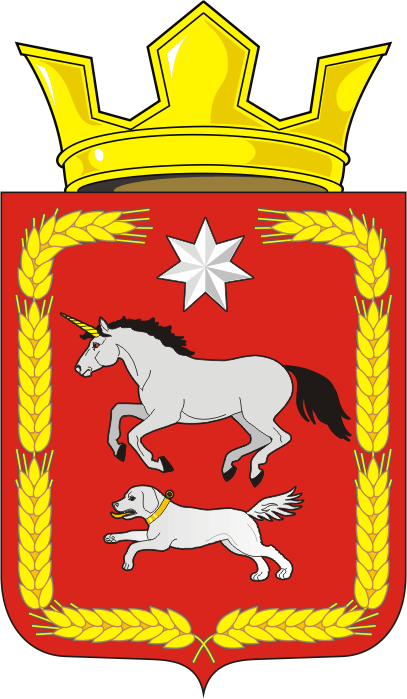 СОВЕТ ДЕПУТАТОВ муниципального образования КАИРОВСКИЙ СЕЛЬСОВЕТ саракташскОГО районА оренбургской областиЧЕТВЕРТЫЙ созывР Е Ш Е Н И Етридцать восьмого внеочередного заседания Совета депутатовмуниципального образования Каировский сельсоветчетвертого созыва2 февраля 2024 года                     с.Каировка                                    №154 О внесении изменений и дополнений в решение Совета депутатов Каировского сельсовета Саракташского района Оренбургской области №51 от 22.10.2021 года «Об утверждении Положения о порядке оплаты труда лиц, замещающих муниципальные должности и должности муниципальной службы муниципального образования Каировский сельсовет Саракташского района Оренбургской области» (в редакции решения от 24.01.2022 №65, от 01.12.2023 №144)В соответствии со статьей 144 Трудового кодекса Российской Федерации, Федеральным законом от 02.03.2007 № 25-ФЗ «О муниципальной службе в Российской Федерации», решением Совета депутатов Каировского сельсовета Саракташского района Оренбургской области от 25.12.2023 №147 «О бюджете муниципального образования Каировский сельсовет Саракташского района Оренбургской области на 2024 год и плановый период 2025-2026 годов», Уставом муниципального образования Каировский сельсовет Саракташского района Оренбургской  области Совет депутатов Каировского сельсоветаР Е Ш И Л :1. Внести в Приложение к решению Совета депутатов Каировского сельсовета Саракташского района Оренбургской области №51 от 22.10.2021 года «Об утверждении Положения о порядке оплаты труда лиц, замещающих муниципальные должности и должности муниципальной службы муниципального образования Каировский сельсовет Саракташского района Оренбургской области» (в редакции решения от 24.01.2022 №65, от 01.12.2023 №144)  (далее- Приложение) следующие изменения:  1. Приложение к Положению о порядке оплаты труда лиц, замещающих должности муниципальной службы в администрации муниципального образования  Каировский  сельсовет Саракташского района Оренбургской области изложить в новой редакции согласно приложению к настоящему решению.2. Настоящее решение вступает в силу со дня его опубликования и распространяется на правоотношения, возникшие с 1 января 2024 года, подлежит размещению на официальном сайте муниципального образования Каировский сельсовет Саракташского района Оренбургской области. 3. Контроль за исполнением данного решения возложить на постоянную комиссию Совета депутатов сельсовета по бюджетной, налоговой и финансовой политике, собственности и экономическим вопросам, торговле и быту, сельскому хозяйству (Шлома Л.Н.)Председатель Совета депутатов сельсовета                         О.А. ПятковаГлава муниципального образования Каировский сельсовет                                                        А.Н.ЛогвиненкоПриложение  к решению Совета депутатов					Каировского сельсовета  					от 02.02.2024  № 154Единая схемадолжностных окладов лиц, замещающихдолжности муниципальной службы в администрации муниципального образования  Каировский сельсовет Саракташского района Оренбургской областиРазослано: администрации района, постоянной комиссии, прокурору района, бухгалтерии сельсовета, официальный сайт сельсовета, информационный бюллетень «Каировский сельсовет», в делоN п/пНаименование должностиДенежное вознаграждение (должностные оклады)(руб.)1Глава муниципального образования138332Специалист 1 категории83003Специалист 1 категории83004Специалист 2 категории6919